SL 1 Probability Review #3                              Name______________________________Hr:__ONE:            NON CALCULATOR                       FOUNDATIONAL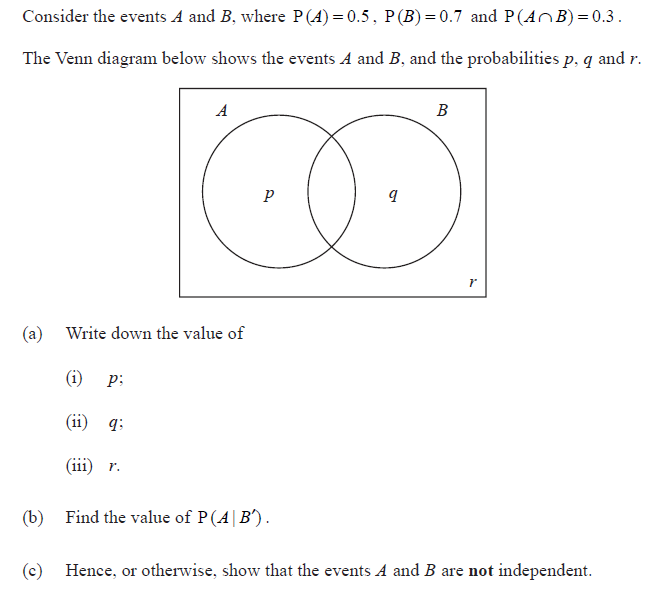 TWO:		NON CALCULATOR	   FOUNDATIONAL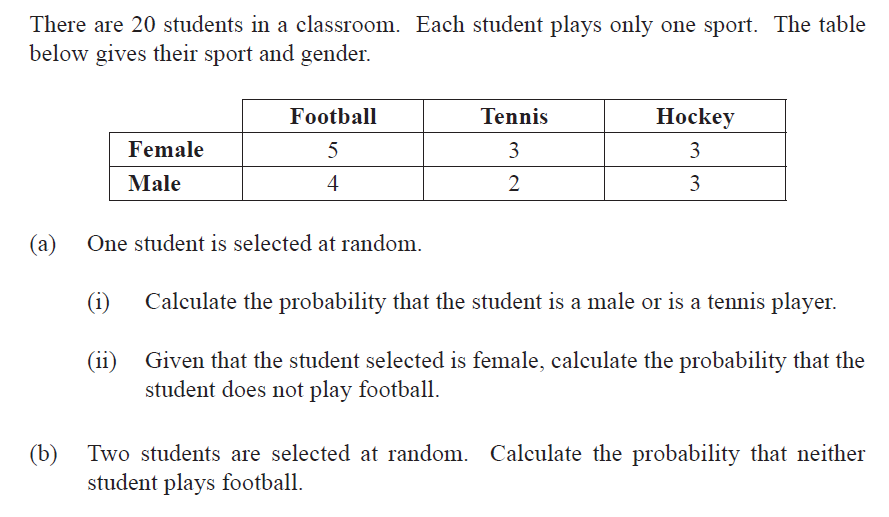 THREE:		NON CALCULATOR 	   FOUNDATIONAL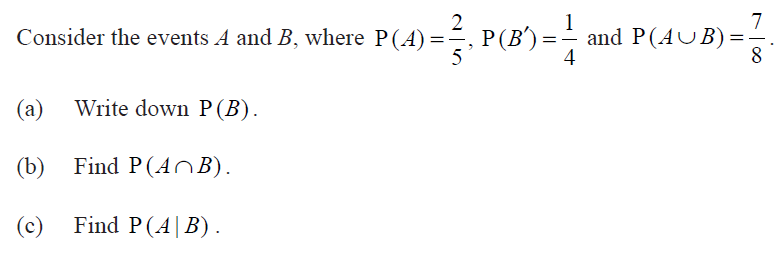 FOUR:  		WITH CALCULATOR			FOUNDATIONAL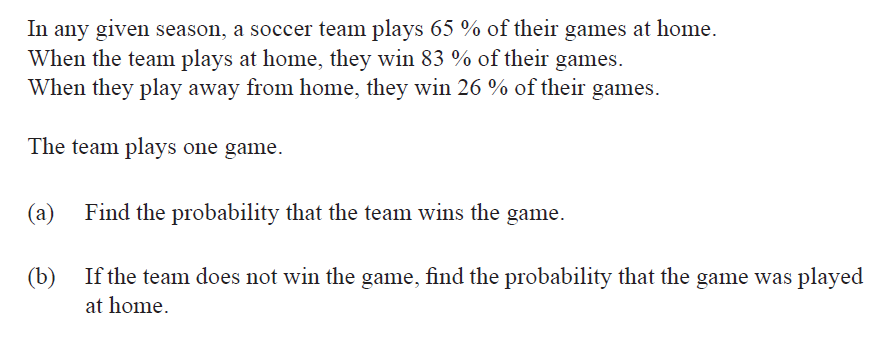 FIVE:		WITH CALCULATOR			FOUNDATIONAL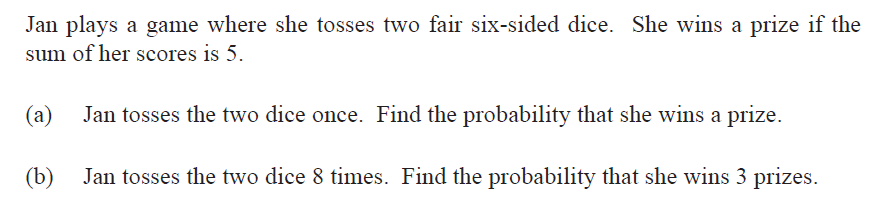 Six:		WITH CALCULATOR			MODERATE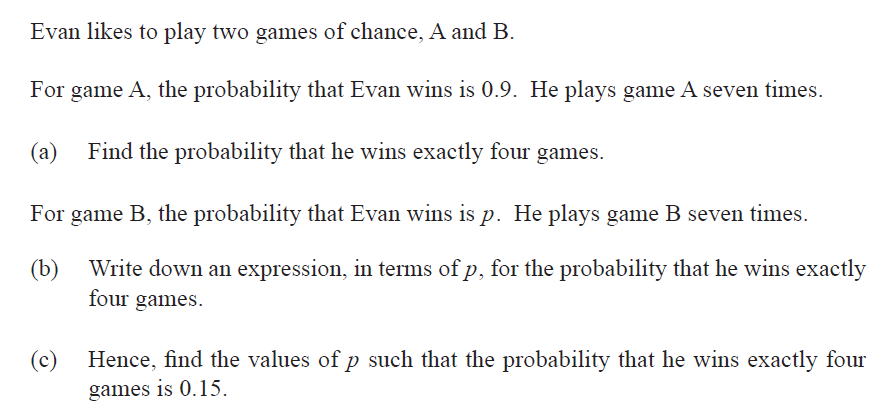 https://goo.gl/6W8sqz 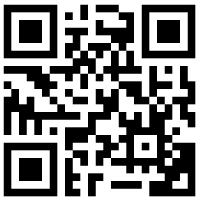 